Publicado en Barcelona  el 08/06/2017 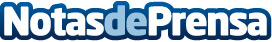 Raw Color presenta su primera colaboración con NanimarquinaNanimarquina, una de las marcas de referencia en alfombras de diseño, ha presentado este año en el Salón Internacional del Mueble de Milán, su nueva colección. Dentro de esta nueva colección, destaca una colaboración inédita con el estudio Raw ColorºDatos de contacto:Lucía de la Rosa(0034) 932 376465 exNota de prensa publicada en: https://www.notasdeprensa.es/raw-color-presenta-su-primera-colaboracion-con_1 Categorias: Interiorismo Sociedad Consumo http://www.notasdeprensa.es